Plan dela za 8.abc, 2. skupina: ponedeljek, 11.05.2020E-Mail: mateja.arh@oskoroskabela.si  HAVE FUN!!!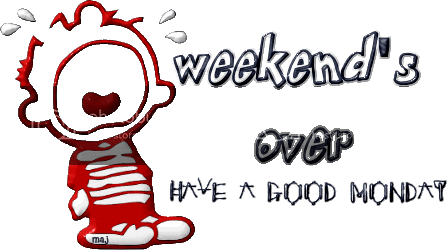 1. POVABILO NA USTNO OCENJEVANJE: ponedeljek, 11.05. ob 11. uri► velja za učenca: Tosche Jovanov, Lucia Karo Banko►pri ocenjevanju je obvezna kamera.Mateja Arh is inviting you to a scheduled Zoom meeting.Topic: Class 8 / Oral presentationsTime: May 11, 2020 11:00 AM Belgrade, Bratislava, LjubljanaJoin Zoom Meetinghttps://us02web.zoom.us/j/81135408743Meeting ID: 811 3540 87432. UTRJEVANJE: PRISLOVI POGOSTOSTI► preveri in ponovi snov prejšnje ure s pomočjo rešitev► DZ str. 102, nalogi 9 in 10 = reši► UČB. str. 106, naloga 7b = ponovi prislove tako, da rešiš vprašalnik. ( kar v učbenik ali ustno)► UČB str. 106, naloga 8 = v zvezek napiši Exercise 8 in na kratko zapiši, kaj vse počne dober učenec po tvojem mnenju. Pomagaj si z iztočnicami v učbeniku.  Pri zapisu uporabljaj prislove, če je to mogoče!!!3. REŠITVE:► tabela iz videa ( narobe obrnjen trikotnik)► UČB str. 105, naloga 5► UČB str. 105, naloga 6 ( 5 vprašanj in odgovorov) = glede na pravila še enkrat ponovi, kje vse lahko stoji prislov!!!► DZ str. 101, naloga 7 = poljubni odgovori. S pomočjo pravil preveri ali imaš pravilno postavljen prislov v tvojem stavku. ( pred glagolom, za glagolom, na koncu, na začetku) Neznane besede si prepiši v zvezek in poišči prevod.► Slovarček besed – FURNITURE ( POHIŠTVO) = preglej, popravi ali prepiši besede, ki jih še nimaš v svojem slovarčku!!!100% ALWAYSVEDNO90% USUALLYOBIČAJNO80% NORMALLY /GENERALLYOBIČAJNO/PONAVADI70% OFTEN/FREQUENTLYPOGOSTO50% SOMETIMESVČASIH30% OCCASIONALLYOBČASNO10% SELDOMREDKO5% RARELY(PO) REDKO0% NEVERNIKOLI2 Mrs Brown goes shopping three times a week.3 Bob goes to the cinema once a week.4 The Greens go cycling four times a week.5 Lucy has got Geography twice a week.6 Terry cleans his shoes five times a week.7 The Smiths take their dog out for a walk every day.8 Mr Black plays tennis four times a week.9 Lara has got clarinet lessons.1 How often does Terry play darts? He rarely plays darts.2 How often does Mrs Waters watch TV? She watches TV every day.3 How often is Betty late for school? She is often late for school.4 How often do Harry and Tom go swimming? They go swimming four times a month.5 How often does Bill tidy his room? He tidies his room from time to time.6 How often do Alice and Alan go to a disco? They go to a disco every week.7 How often does Angela go to the dentist’s? She goes to the dentist’s twice a year.8 How often do Mike and Kate go skiing? They go skiing once in a while.9 How often does Mr Hill go shopping? He seldom goes shopping.10 How often do the Harrisons go to bed late? They sometimes go to bed late.ENGLISHSLOVENEWelsh dresser / china hutchkredencaarmchairnaslanjačbathbanja/kadbedside tablenočna omaricabookcaseknjižna omaracarpet/rugpreprogachest of drawerspradalnikcooker/stoveštedilnikcupboardomaricacurtainszavesefireplacekamin/ognjiščefridgehladilnikshowertušsinkkuhinjsko pomivalno koritosofazofa/kavčwardrobeomarawashbasinumivalnikwashing machinepralni strojbathroom cabinetomarica za toaleto v kopalnicibathroom scalestehnica v kopalnicicoffee tablekavna mizicadishwasherpomivalni strojdressing tabletoaletna mizicalampsvetilka/lučkamirrorogledaloovenpečicapaintingslikasideboardomaricablanketodejabidetbidesheetrjuhabookshelfknjižna policamicrowavemikrovalovna pečica